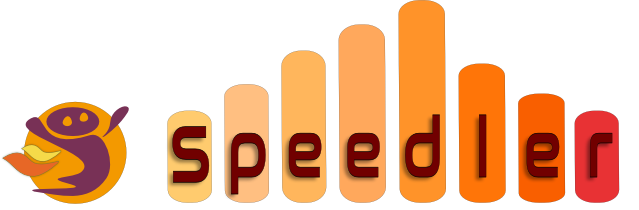 FORMULARIO DE DESISTIMIENTOhttp://www.speedler.esA la atención de SPEEDLER S.L. con NIF B62300314, es una sociedad sita en Calle C, Nave 9, Polígono Industrial Molí dels Frares, 08620 Sant Vicenç dels Horts.Email: atencion_cliente@speedler.esPor la presente le comunico que desisto de mi contrato de venta del siguiente bien: …………………………………………………………Con referencia nº ……………………….Perteneciente al pedido web nº ……………Perteneciente a la factura nº…………………Con fecha de compra: ………………………………………Nombre del comprador: ……………………………………………………………Domicilio del comprador: ………………………………………………………….Firma del comprador: ……………………Fecha: ……………..........